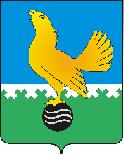 МУНИЦИПАЛЬНОЕ  ОБРАЗОВАНИЕгородской округ  Пыть-ЯхХанты-Мансийского автономного округа-ЮгрыАДМИНИСТРАЦИЯ ГОРОДАП О С Т А Н О В Л Е Н И ЕОб утверждении муниципальной программы «Безопасностьжизнедеятельности в городе Пыть-Яхе	В соответствии со статьей 179 Бюджетного кодекса Российской Федерации, с указом Президента Российской Федерации от 21.07.2020 №474 «О национальных целях развития Российской Федерации на период до 2030 года», с постановлением администрации города Пыть-Яха от 30.09.2021 №453-па «О порядке разработки и реализации муниципальных программ города Пыть-Яха»:1.	Утвердить муниципальную программу «Безопасность жизнедеятельности в городе Пыть-Яхе» согласно приложению.2. Отделу по внутренней политике, связям с общественными организациями и СМИ управления по внутренней политике (О.В. Кулиш) разместить постановление в печатном средстве массовой информации «Официальный вестник».3. Отделу по обеспечению информационной безопасности (А.А.Мерзляков) опубликовать постановление на официальном сайте администрации города в сети Интернет.4. Настоящее постановление вступает в силу после его официального опубликования.5. Считать утратившими силу постановления администрации города  от 10.12.2018 № 432-па «Об утверждении муниципальной программы «Безопасность жизнедеятельности в  городе Пыть-Яхе», от 25.12.2019                    №526-па,  от 31.12.2019 №556-па, от 31.03.2020 №117-па, от 11.08.2020                    №320-па, от 04.12.2020 №521-па, от 05.08.2021 №369-па «О  внесении изменения в постановление администрации города от 10.12.2018 № 432-па «Об утверждении муниципальной программы «Безопасность жизнедеятельности в  городе Пыть-Яхе».6. Контроль за выполнением постановления возложить на заместителя главы города (направление деятельности-жилищно-коммунальные вопросы).Глава города Пыть-Яха 				                          А.Н. МорозовПриложениек постановлению администрациигорода Пыть-ЯхаПаспорт муниципальной программыТаблица№ 1Распределение финансовых ресурсов муниципальной программы (по годам)Таблица №2Перечень структурных элементов (основных мероприятий) муниципальной программы  Таблица № 3Оценка эффективности реализации муниципальной программы    Ответственный исполнитель программы: ___________________________                                                                                  (Ф.И.О.) (подпись)Наименование муниципальной программы Безопасность жизнедеятельностиБезопасность жизнедеятельностиБезопасность жизнедеятельностиБезопасность жизнедеятельностиБезопасность жизнедеятельностиСроки реализации муниципальной программы Сроки реализации муниципальной программы Сроки реализации муниципальной программы Сроки реализации муниципальной программы Сроки реализации муниципальной программы Сроки реализации муниципальной программы Сроки реализации муниципальной программы Сроки реализации муниципальной программы Сроки реализации муниципальной программы 2022-2025 годы и на период до 2030 года2022-2025 годы и на период до 2030 года2022-2025 годы и на период до 2030 годаКуратор муниципальной программы Заместитель Главы города (направление деятельности жилищно-коммунальные вопросы)Заместитель Главы города (направление деятельности жилищно-коммунальные вопросы)Заместитель Главы города (направление деятельности жилищно-коммунальные вопросы)Заместитель Главы города (направление деятельности жилищно-коммунальные вопросы)Заместитель Главы города (направление деятельности жилищно-коммунальные вопросы)Заместитель Главы города (направление деятельности жилищно-коммунальные вопросы)Заместитель Главы города (направление деятельности жилищно-коммунальные вопросы)Заместитель Главы города (направление деятельности жилищно-коммунальные вопросы)Заместитель Главы города (направление деятельности жилищно-коммунальные вопросы)Заместитель Главы города (направление деятельности жилищно-коммунальные вопросы)Заместитель Главы города (направление деятельности жилищно-коммунальные вопросы)Заместитель Главы города (направление деятельности жилищно-коммунальные вопросы)Заместитель Главы города (направление деятельности жилищно-коммунальные вопросы)Заместитель Главы города (направление деятельности жилищно-коммунальные вопросы)Заместитель Главы города (направление деятельности жилищно-коммунальные вопросы)Заместитель Главы города (направление деятельности жилищно-коммунальные вопросы)Заместитель Главы города (направление деятельности жилищно-коммунальные вопросы)Ответственный исполнитель муниципальной программы Управление по жилищно-коммунальному комплексу, транспорту и дорогамУправление по жилищно-коммунальному комплексу, транспорту и дорогамУправление по жилищно-коммунальному комплексу, транспорту и дорогамУправление по жилищно-коммунальному комплексу, транспорту и дорогамУправление по жилищно-коммунальному комплексу, транспорту и дорогамУправление по жилищно-коммунальному комплексу, транспорту и дорогамУправление по жилищно-коммунальному комплексу, транспорту и дорогамУправление по жилищно-коммунальному комплексу, транспорту и дорогамУправление по жилищно-коммунальному комплексу, транспорту и дорогамУправление по жилищно-коммунальному комплексу, транспорту и дорогамУправление по жилищно-коммунальному комплексу, транспорту и дорогамУправление по жилищно-коммунальному комплексу, транспорту и дорогамУправление по жилищно-коммунальному комплексу, транспорту и дорогамУправление по жилищно-коммунальному комплексу, транспорту и дорогамУправление по жилищно-коммунальному комплексу, транспорту и дорогамУправление по жилищно-коммунальному комплексу, транспорту и дорогамУправление по жилищно-коммунальному комплексу, транспорту и дорогамСоисполнители муниципальной программы Муниципальное казенное учреждение «ЕДДС города Пыть-Яха»Муниципальное казенное учреждение «ЕДДС города Пыть-Яха»Муниципальное казенное учреждение «ЕДДС города Пыть-Яха»Муниципальное казенное учреждение «ЕДДС города Пыть-Яха»Муниципальное казенное учреждение «ЕДДС города Пыть-Яха»Муниципальное казенное учреждение «ЕДДС города Пыть-Яха»Муниципальное казенное учреждение «ЕДДС города Пыть-Яха»Муниципальное казенное учреждение «ЕДДС города Пыть-Яха»Муниципальное казенное учреждение «ЕДДС города Пыть-Яха»Муниципальное казенное учреждение «ЕДДС города Пыть-Яха»Муниципальное казенное учреждение «ЕДДС города Пыть-Яха»Муниципальное казенное учреждение «ЕДДС города Пыть-Яха»Муниципальное казенное учреждение «ЕДДС города Пыть-Яха»Муниципальное казенное учреждение «ЕДДС города Пыть-Яха»Муниципальное казенное учреждение «ЕДДС города Пыть-Яха»Муниципальное казенное учреждение «ЕДДС города Пыть-Яха»Муниципальное казенное учреждение «ЕДДС города Пыть-Яха»Национальная цель Обеспечение необходимого уровня безопасности жизнедеятельности, уровня защищенности населения и территорий, материальных и культурных ценностей от опасностей, возникающих при военных конфликтах, чрезвычайных ситуациях и при пожарахОбеспечение необходимого уровня безопасности жизнедеятельности, уровня защищенности населения и территорий, материальных и культурных ценностей от опасностей, возникающих при военных конфликтах, чрезвычайных ситуациях и при пожарахОбеспечение необходимого уровня безопасности жизнедеятельности, уровня защищенности населения и территорий, материальных и культурных ценностей от опасностей, возникающих при военных конфликтах, чрезвычайных ситуациях и при пожарахОбеспечение необходимого уровня безопасности жизнедеятельности, уровня защищенности населения и территорий, материальных и культурных ценностей от опасностей, возникающих при военных конфликтах, чрезвычайных ситуациях и при пожарахОбеспечение необходимого уровня безопасности жизнедеятельности, уровня защищенности населения и территорий, материальных и культурных ценностей от опасностей, возникающих при военных конфликтах, чрезвычайных ситуациях и при пожарахОбеспечение необходимого уровня безопасности жизнедеятельности, уровня защищенности населения и территорий, материальных и культурных ценностей от опасностей, возникающих при военных конфликтах, чрезвычайных ситуациях и при пожарахОбеспечение необходимого уровня безопасности жизнедеятельности, уровня защищенности населения и территорий, материальных и культурных ценностей от опасностей, возникающих при военных конфликтах, чрезвычайных ситуациях и при пожарахОбеспечение необходимого уровня безопасности жизнедеятельности, уровня защищенности населения и территорий, материальных и культурных ценностей от опасностей, возникающих при военных конфликтах, чрезвычайных ситуациях и при пожарахОбеспечение необходимого уровня безопасности жизнедеятельности, уровня защищенности населения и территорий, материальных и культурных ценностей от опасностей, возникающих при военных конфликтах, чрезвычайных ситуациях и при пожарахОбеспечение необходимого уровня безопасности жизнедеятельности, уровня защищенности населения и территорий, материальных и культурных ценностей от опасностей, возникающих при военных конфликтах, чрезвычайных ситуациях и при пожарахОбеспечение необходимого уровня безопасности жизнедеятельности, уровня защищенности населения и территорий, материальных и культурных ценностей от опасностей, возникающих при военных конфликтах, чрезвычайных ситуациях и при пожарахОбеспечение необходимого уровня безопасности жизнедеятельности, уровня защищенности населения и территорий, материальных и культурных ценностей от опасностей, возникающих при военных конфликтах, чрезвычайных ситуациях и при пожарахОбеспечение необходимого уровня безопасности жизнедеятельности, уровня защищенности населения и территорий, материальных и культурных ценностей от опасностей, возникающих при военных конфликтах, чрезвычайных ситуациях и при пожарахОбеспечение необходимого уровня безопасности жизнедеятельности, уровня защищенности населения и территорий, материальных и культурных ценностей от опасностей, возникающих при военных конфликтах, чрезвычайных ситуациях и при пожарахОбеспечение необходимого уровня безопасности жизнедеятельности, уровня защищенности населения и территорий, материальных и культурных ценностей от опасностей, возникающих при военных конфликтах, чрезвычайных ситуациях и при пожарахОбеспечение необходимого уровня безопасности жизнедеятельности, уровня защищенности населения и территорий, материальных и культурных ценностей от опасностей, возникающих при военных конфликтах, чрезвычайных ситуациях и при пожарахОбеспечение необходимого уровня безопасности жизнедеятельности, уровня защищенности населения и территорий, материальных и культурных ценностей от опасностей, возникающих при военных конфликтах, чрезвычайных ситуациях и при пожарахЦели муниципальной программы 1.Обеспечение необходимого уровня безопасности жизнедеятельности, уровня защищенности населения и территории города Пыть-Яха, материальных и культурных ценностей от опасностей, возникающих при военных конфликтах, чрезвычайных ситуациях и при пожарах2.Обеспечение необходимого уровня населения, имущества от пожаров на территории города Пыть-Яха.1.Обеспечение необходимого уровня безопасности жизнедеятельности, уровня защищенности населения и территории города Пыть-Яха, материальных и культурных ценностей от опасностей, возникающих при военных конфликтах, чрезвычайных ситуациях и при пожарах2.Обеспечение необходимого уровня населения, имущества от пожаров на территории города Пыть-Яха.1.Обеспечение необходимого уровня безопасности жизнедеятельности, уровня защищенности населения и территории города Пыть-Яха, материальных и культурных ценностей от опасностей, возникающих при военных конфликтах, чрезвычайных ситуациях и при пожарах2.Обеспечение необходимого уровня населения, имущества от пожаров на территории города Пыть-Яха.1.Обеспечение необходимого уровня безопасности жизнедеятельности, уровня защищенности населения и территории города Пыть-Яха, материальных и культурных ценностей от опасностей, возникающих при военных конфликтах, чрезвычайных ситуациях и при пожарах2.Обеспечение необходимого уровня населения, имущества от пожаров на территории города Пыть-Яха.1.Обеспечение необходимого уровня безопасности жизнедеятельности, уровня защищенности населения и территории города Пыть-Яха, материальных и культурных ценностей от опасностей, возникающих при военных конфликтах, чрезвычайных ситуациях и при пожарах2.Обеспечение необходимого уровня населения, имущества от пожаров на территории города Пыть-Яха.1.Обеспечение необходимого уровня безопасности жизнедеятельности, уровня защищенности населения и территории города Пыть-Яха, материальных и культурных ценностей от опасностей, возникающих при военных конфликтах, чрезвычайных ситуациях и при пожарах2.Обеспечение необходимого уровня населения, имущества от пожаров на территории города Пыть-Яха.1.Обеспечение необходимого уровня безопасности жизнедеятельности, уровня защищенности населения и территории города Пыть-Яха, материальных и культурных ценностей от опасностей, возникающих при военных конфликтах, чрезвычайных ситуациях и при пожарах2.Обеспечение необходимого уровня населения, имущества от пожаров на территории города Пыть-Яха.1.Обеспечение необходимого уровня безопасности жизнедеятельности, уровня защищенности населения и территории города Пыть-Яха, материальных и культурных ценностей от опасностей, возникающих при военных конфликтах, чрезвычайных ситуациях и при пожарах2.Обеспечение необходимого уровня населения, имущества от пожаров на территории города Пыть-Яха.1.Обеспечение необходимого уровня безопасности жизнедеятельности, уровня защищенности населения и территории города Пыть-Яха, материальных и культурных ценностей от опасностей, возникающих при военных конфликтах, чрезвычайных ситуациях и при пожарах2.Обеспечение необходимого уровня населения, имущества от пожаров на территории города Пыть-Яха.1.Обеспечение необходимого уровня безопасности жизнедеятельности, уровня защищенности населения и территории города Пыть-Яха, материальных и культурных ценностей от опасностей, возникающих при военных конфликтах, чрезвычайных ситуациях и при пожарах2.Обеспечение необходимого уровня населения, имущества от пожаров на территории города Пыть-Яха.1.Обеспечение необходимого уровня безопасности жизнедеятельности, уровня защищенности населения и территории города Пыть-Яха, материальных и культурных ценностей от опасностей, возникающих при военных конфликтах, чрезвычайных ситуациях и при пожарах2.Обеспечение необходимого уровня населения, имущества от пожаров на территории города Пыть-Яха.1.Обеспечение необходимого уровня безопасности жизнедеятельности, уровня защищенности населения и территории города Пыть-Яха, материальных и культурных ценностей от опасностей, возникающих при военных конфликтах, чрезвычайных ситуациях и при пожарах2.Обеспечение необходимого уровня населения, имущества от пожаров на территории города Пыть-Яха.1.Обеспечение необходимого уровня безопасности жизнедеятельности, уровня защищенности населения и территории города Пыть-Яха, материальных и культурных ценностей от опасностей, возникающих при военных конфликтах, чрезвычайных ситуациях и при пожарах2.Обеспечение необходимого уровня населения, имущества от пожаров на территории города Пыть-Яха.1.Обеспечение необходимого уровня безопасности жизнедеятельности, уровня защищенности населения и территории города Пыть-Яха, материальных и культурных ценностей от опасностей, возникающих при военных конфликтах, чрезвычайных ситуациях и при пожарах2.Обеспечение необходимого уровня населения, имущества от пожаров на территории города Пыть-Яха.1.Обеспечение необходимого уровня безопасности жизнедеятельности, уровня защищенности населения и территории города Пыть-Яха, материальных и культурных ценностей от опасностей, возникающих при военных конфликтах, чрезвычайных ситуациях и при пожарах2.Обеспечение необходимого уровня населения, имущества от пожаров на территории города Пыть-Яха.1.Обеспечение необходимого уровня безопасности жизнедеятельности, уровня защищенности населения и территории города Пыть-Яха, материальных и культурных ценностей от опасностей, возникающих при военных конфликтах, чрезвычайных ситуациях и при пожарах2.Обеспечение необходимого уровня населения, имущества от пожаров на территории города Пыть-Яха.1.Обеспечение необходимого уровня безопасности жизнедеятельности, уровня защищенности населения и территории города Пыть-Яха, материальных и культурных ценностей от опасностей, возникающих при военных конфликтах, чрезвычайных ситуациях и при пожарах2.Обеспечение необходимого уровня населения, имущества от пожаров на территории города Пыть-Яха.Задачи муниципальной программы1.Совершенствование защиты населения, материальных и культурных ценностей от опасностей, возникающих при военных конфликтах и чрезвычайных ситуациях, включая обеспечение необходимого уровня готовности систем управления, связи, информирования и оповещения, а также сил и средств, предназначенных для предупреждения и ликвидации чрезвычайных ситуаций.2.Создание условий для укрепления пожарной безопасности в городе Пыть-Яхе.3.Создание условий для осуществления эффективной деятельности МКУ «ЕДДС города Пыть-Яха»1.Совершенствование защиты населения, материальных и культурных ценностей от опасностей, возникающих при военных конфликтах и чрезвычайных ситуациях, включая обеспечение необходимого уровня готовности систем управления, связи, информирования и оповещения, а также сил и средств, предназначенных для предупреждения и ликвидации чрезвычайных ситуаций.2.Создание условий для укрепления пожарной безопасности в городе Пыть-Яхе.3.Создание условий для осуществления эффективной деятельности МКУ «ЕДДС города Пыть-Яха»1.Совершенствование защиты населения, материальных и культурных ценностей от опасностей, возникающих при военных конфликтах и чрезвычайных ситуациях, включая обеспечение необходимого уровня готовности систем управления, связи, информирования и оповещения, а также сил и средств, предназначенных для предупреждения и ликвидации чрезвычайных ситуаций.2.Создание условий для укрепления пожарной безопасности в городе Пыть-Яхе.3.Создание условий для осуществления эффективной деятельности МКУ «ЕДДС города Пыть-Яха»1.Совершенствование защиты населения, материальных и культурных ценностей от опасностей, возникающих при военных конфликтах и чрезвычайных ситуациях, включая обеспечение необходимого уровня готовности систем управления, связи, информирования и оповещения, а также сил и средств, предназначенных для предупреждения и ликвидации чрезвычайных ситуаций.2.Создание условий для укрепления пожарной безопасности в городе Пыть-Яхе.3.Создание условий для осуществления эффективной деятельности МКУ «ЕДДС города Пыть-Яха»1.Совершенствование защиты населения, материальных и культурных ценностей от опасностей, возникающих при военных конфликтах и чрезвычайных ситуациях, включая обеспечение необходимого уровня готовности систем управления, связи, информирования и оповещения, а также сил и средств, предназначенных для предупреждения и ликвидации чрезвычайных ситуаций.2.Создание условий для укрепления пожарной безопасности в городе Пыть-Яхе.3.Создание условий для осуществления эффективной деятельности МКУ «ЕДДС города Пыть-Яха»1.Совершенствование защиты населения, материальных и культурных ценностей от опасностей, возникающих при военных конфликтах и чрезвычайных ситуациях, включая обеспечение необходимого уровня готовности систем управления, связи, информирования и оповещения, а также сил и средств, предназначенных для предупреждения и ликвидации чрезвычайных ситуаций.2.Создание условий для укрепления пожарной безопасности в городе Пыть-Яхе.3.Создание условий для осуществления эффективной деятельности МКУ «ЕДДС города Пыть-Яха»1.Совершенствование защиты населения, материальных и культурных ценностей от опасностей, возникающих при военных конфликтах и чрезвычайных ситуациях, включая обеспечение необходимого уровня готовности систем управления, связи, информирования и оповещения, а также сил и средств, предназначенных для предупреждения и ликвидации чрезвычайных ситуаций.2.Создание условий для укрепления пожарной безопасности в городе Пыть-Яхе.3.Создание условий для осуществления эффективной деятельности МКУ «ЕДДС города Пыть-Яха»1.Совершенствование защиты населения, материальных и культурных ценностей от опасностей, возникающих при военных конфликтах и чрезвычайных ситуациях, включая обеспечение необходимого уровня готовности систем управления, связи, информирования и оповещения, а также сил и средств, предназначенных для предупреждения и ликвидации чрезвычайных ситуаций.2.Создание условий для укрепления пожарной безопасности в городе Пыть-Яхе.3.Создание условий для осуществления эффективной деятельности МКУ «ЕДДС города Пыть-Яха»1.Совершенствование защиты населения, материальных и культурных ценностей от опасностей, возникающих при военных конфликтах и чрезвычайных ситуациях, включая обеспечение необходимого уровня готовности систем управления, связи, информирования и оповещения, а также сил и средств, предназначенных для предупреждения и ликвидации чрезвычайных ситуаций.2.Создание условий для укрепления пожарной безопасности в городе Пыть-Яхе.3.Создание условий для осуществления эффективной деятельности МКУ «ЕДДС города Пыть-Яха»1.Совершенствование защиты населения, материальных и культурных ценностей от опасностей, возникающих при военных конфликтах и чрезвычайных ситуациях, включая обеспечение необходимого уровня готовности систем управления, связи, информирования и оповещения, а также сил и средств, предназначенных для предупреждения и ликвидации чрезвычайных ситуаций.2.Создание условий для укрепления пожарной безопасности в городе Пыть-Яхе.3.Создание условий для осуществления эффективной деятельности МКУ «ЕДДС города Пыть-Яха»1.Совершенствование защиты населения, материальных и культурных ценностей от опасностей, возникающих при военных конфликтах и чрезвычайных ситуациях, включая обеспечение необходимого уровня готовности систем управления, связи, информирования и оповещения, а также сил и средств, предназначенных для предупреждения и ликвидации чрезвычайных ситуаций.2.Создание условий для укрепления пожарной безопасности в городе Пыть-Яхе.3.Создание условий для осуществления эффективной деятельности МКУ «ЕДДС города Пыть-Яха»1.Совершенствование защиты населения, материальных и культурных ценностей от опасностей, возникающих при военных конфликтах и чрезвычайных ситуациях, включая обеспечение необходимого уровня готовности систем управления, связи, информирования и оповещения, а также сил и средств, предназначенных для предупреждения и ликвидации чрезвычайных ситуаций.2.Создание условий для укрепления пожарной безопасности в городе Пыть-Яхе.3.Создание условий для осуществления эффективной деятельности МКУ «ЕДДС города Пыть-Яха»1.Совершенствование защиты населения, материальных и культурных ценностей от опасностей, возникающих при военных конфликтах и чрезвычайных ситуациях, включая обеспечение необходимого уровня готовности систем управления, связи, информирования и оповещения, а также сил и средств, предназначенных для предупреждения и ликвидации чрезвычайных ситуаций.2.Создание условий для укрепления пожарной безопасности в городе Пыть-Яхе.3.Создание условий для осуществления эффективной деятельности МКУ «ЕДДС города Пыть-Яха»1.Совершенствование защиты населения, материальных и культурных ценностей от опасностей, возникающих при военных конфликтах и чрезвычайных ситуациях, включая обеспечение необходимого уровня готовности систем управления, связи, информирования и оповещения, а также сил и средств, предназначенных для предупреждения и ликвидации чрезвычайных ситуаций.2.Создание условий для укрепления пожарной безопасности в городе Пыть-Яхе.3.Создание условий для осуществления эффективной деятельности МКУ «ЕДДС города Пыть-Яха»1.Совершенствование защиты населения, материальных и культурных ценностей от опасностей, возникающих при военных конфликтах и чрезвычайных ситуациях, включая обеспечение необходимого уровня готовности систем управления, связи, информирования и оповещения, а также сил и средств, предназначенных для предупреждения и ликвидации чрезвычайных ситуаций.2.Создание условий для укрепления пожарной безопасности в городе Пыть-Яхе.3.Создание условий для осуществления эффективной деятельности МКУ «ЕДДС города Пыть-Яха»1.Совершенствование защиты населения, материальных и культурных ценностей от опасностей, возникающих при военных конфликтах и чрезвычайных ситуациях, включая обеспечение необходимого уровня готовности систем управления, связи, информирования и оповещения, а также сил и средств, предназначенных для предупреждения и ликвидации чрезвычайных ситуаций.2.Создание условий для укрепления пожарной безопасности в городе Пыть-Яхе.3.Создание условий для осуществления эффективной деятельности МКУ «ЕДДС города Пыть-Яха»1.Совершенствование защиты населения, материальных и культурных ценностей от опасностей, возникающих при военных конфликтах и чрезвычайных ситуациях, включая обеспечение необходимого уровня готовности систем управления, связи, информирования и оповещения, а также сил и средств, предназначенных для предупреждения и ликвидации чрезвычайных ситуаций.2.Создание условий для укрепления пожарной безопасности в городе Пыть-Яхе.3.Создание условий для осуществления эффективной деятельности МКУ «ЕДДС города Пыть-Яха»Подпрограммы 1.Организация и обеспечение мероприятий в сфере гражданской обороны, защиты населения и территории города Пыть-Яха.2.Укрепление пожарной безопасности в городе Пыть-Яхе.3.Материально-техническое и финансовое обеспечение деятельности МКУ «ЕДДС города Пыть-Яха»1.Организация и обеспечение мероприятий в сфере гражданской обороны, защиты населения и территории города Пыть-Яха.2.Укрепление пожарной безопасности в городе Пыть-Яхе.3.Материально-техническое и финансовое обеспечение деятельности МКУ «ЕДДС города Пыть-Яха»1.Организация и обеспечение мероприятий в сфере гражданской обороны, защиты населения и территории города Пыть-Яха.2.Укрепление пожарной безопасности в городе Пыть-Яхе.3.Материально-техническое и финансовое обеспечение деятельности МКУ «ЕДДС города Пыть-Яха»1.Организация и обеспечение мероприятий в сфере гражданской обороны, защиты населения и территории города Пыть-Яха.2.Укрепление пожарной безопасности в городе Пыть-Яхе.3.Материально-техническое и финансовое обеспечение деятельности МКУ «ЕДДС города Пыть-Яха»1.Организация и обеспечение мероприятий в сфере гражданской обороны, защиты населения и территории города Пыть-Яха.2.Укрепление пожарной безопасности в городе Пыть-Яхе.3.Материально-техническое и финансовое обеспечение деятельности МКУ «ЕДДС города Пыть-Яха»1.Организация и обеспечение мероприятий в сфере гражданской обороны, защиты населения и территории города Пыть-Яха.2.Укрепление пожарной безопасности в городе Пыть-Яхе.3.Материально-техническое и финансовое обеспечение деятельности МКУ «ЕДДС города Пыть-Яха»1.Организация и обеспечение мероприятий в сфере гражданской обороны, защиты населения и территории города Пыть-Яха.2.Укрепление пожарной безопасности в городе Пыть-Яхе.3.Материально-техническое и финансовое обеспечение деятельности МКУ «ЕДДС города Пыть-Яха»1.Организация и обеспечение мероприятий в сфере гражданской обороны, защиты населения и территории города Пыть-Яха.2.Укрепление пожарной безопасности в городе Пыть-Яхе.3.Материально-техническое и финансовое обеспечение деятельности МКУ «ЕДДС города Пыть-Яха»1.Организация и обеспечение мероприятий в сфере гражданской обороны, защиты населения и территории города Пыть-Яха.2.Укрепление пожарной безопасности в городе Пыть-Яхе.3.Материально-техническое и финансовое обеспечение деятельности МКУ «ЕДДС города Пыть-Яха»1.Организация и обеспечение мероприятий в сфере гражданской обороны, защиты населения и территории города Пыть-Яха.2.Укрепление пожарной безопасности в городе Пыть-Яхе.3.Материально-техническое и финансовое обеспечение деятельности МКУ «ЕДДС города Пыть-Яха»1.Организация и обеспечение мероприятий в сфере гражданской обороны, защиты населения и территории города Пыть-Яха.2.Укрепление пожарной безопасности в городе Пыть-Яхе.3.Материально-техническое и финансовое обеспечение деятельности МКУ «ЕДДС города Пыть-Яха»1.Организация и обеспечение мероприятий в сфере гражданской обороны, защиты населения и территории города Пыть-Яха.2.Укрепление пожарной безопасности в городе Пыть-Яхе.3.Материально-техническое и финансовое обеспечение деятельности МКУ «ЕДДС города Пыть-Яха»1.Организация и обеспечение мероприятий в сфере гражданской обороны, защиты населения и территории города Пыть-Яха.2.Укрепление пожарной безопасности в городе Пыть-Яхе.3.Материально-техническое и финансовое обеспечение деятельности МКУ «ЕДДС города Пыть-Яха»1.Организация и обеспечение мероприятий в сфере гражданской обороны, защиты населения и территории города Пыть-Яха.2.Укрепление пожарной безопасности в городе Пыть-Яхе.3.Материально-техническое и финансовое обеспечение деятельности МКУ «ЕДДС города Пыть-Яха»1.Организация и обеспечение мероприятий в сфере гражданской обороны, защиты населения и территории города Пыть-Яха.2.Укрепление пожарной безопасности в городе Пыть-Яхе.3.Материально-техническое и финансовое обеспечение деятельности МКУ «ЕДДС города Пыть-Яха»1.Организация и обеспечение мероприятий в сфере гражданской обороны, защиты населения и территории города Пыть-Яха.2.Укрепление пожарной безопасности в городе Пыть-Яхе.3.Материально-техническое и финансовое обеспечение деятельности МКУ «ЕДДС города Пыть-Яха»1.Организация и обеспечение мероприятий в сфере гражданской обороны, защиты населения и территории города Пыть-Яха.2.Укрепление пожарной безопасности в городе Пыть-Яхе.3.Материально-техническое и финансовое обеспечение деятельности МКУ «ЕДДС города Пыть-Яха»Целевые показатели муниципальной программы № п/пНаименование целевого показателяДокумент - основаниеЗначение показателя по годамЗначение показателя по годамЗначение показателя по годамЗначение показателя по годамЗначение показателя по годамЗначение показателя по годамЗначение показателя по годамЗначение показателя по годамЗначение показателя по годамЗначение показателя по годамЗначение показателя по годамЗначение показателя по годамЗначение показателя по годамЗначение показателя по годамЦелевые показатели муниципальной программы № п/пНаименование целевого показателяДокумент - основаниеБазовое значениеБазовое значение202220232024202420252026-20302026-2030На момент окончания реализации муниципальной программыНа момент окончания реализации муниципальной программыНа момент окончания реализации муниципальной программыНа момент окончания реализации муниципальной программыОтветственный исполнитель/ соисполнитель за достижение показателяЦелевые показатели муниципальной программы 1Количество обученных специалистов, уполномоченных решать задачи в сфере ГО и ЧС 68-ФЗ "О защите населения и территорий от чрезвычайных ситуаций природного и техногенного характера", №28-ФЗ " О гражданской обороне", №69-ФЗ "О пожарной безопасности".                       3333333151527272727УЖКК, Т и ДЦелевые показатели муниципальной программы 2Количество изготовленных,приобретенных и распространенных памяток, брошюр, плакатов №69-ФЗ "О пожарной безопасности", №28-ФЗ " О гражданской обороне"3500350035003500350035003500175001750031500315003150031500УЖКК, Т и ДЦелевые показатели муниципальной программы 3Количество размещенной в средствах массовой информации аудио, видео и печатной информации по обучению населения и территорий от угроз природного и техногенного характера №28-ФЗ " О гражданской обороне", №69-ФЗ "О пожарной безопасности".                       2222222101018181818УЖКК, Т и ДЦелевые показатели муниципальной программы 4Изготовление и установка информационных знаков по безопасности на водных объектах №123-ФЗ «Технический регламент о требованиях пожарной безопасности»5555555252545454545УЖКК, Т и ДЦелевые показатели муниципальной программы 5Доля наружных источников противопожарного водоснабжения, находящихся в исправном состоянии, % №200-ФЗ «Лесной кодекс Российской Федерации», постановление Правительства Российской Федерации № 1614 «Об утверждении Правил пожарной безопасности в лесах», постановление Правительства Российской Федерации № 1479 «Об утверждении Правил противопожарного режима в Российской Федерации»100100100100100100100100100100100100100УЖКК, Т и ДЦелевые показатели муниципальной программы 6Доля прочищенных и обновленных минерализованных полос и противопожарных разрывов, %68-ФЗ "О защите населения и территорий от чрезвычайных ситуаций природного и техногенного характера"100100100100100100100100100100100100100УЖКК, Т и ДЦелевые показатели муниципальной программы 7Обеспеченность готовности к реагированию на угрозу или возникновение чрезвычайных ситуаций, эффективности взаимодействия привлекаемых служб и средств для предупреждения и ликвидации чрезвычайных ситуаций на территории города Пыть-Яха, %Постановление правительства №211-П, 68-ФЗ "О защите населения и территорий от чрезвычайных ситуаций природного и техногенного характера", №28-ФЗ " О гражданской обороне"100100100100100100100100100100100100100УЖКК, Т и ДПараметры финансового обеспечения муниципальной программы Источники финансированияИсточники финансированияРасходы по годам (тыс. рублей)Расходы по годам (тыс. рублей)Расходы по годам (тыс. рублей)Расходы по годам (тыс. рублей)Расходы по годам (тыс. рублей)Расходы по годам (тыс. рублей)Расходы по годам (тыс. рублей)Расходы по годам (тыс. рублей)Расходы по годам (тыс. рублей)Расходы по годам (тыс. рублей)Расходы по годам (тыс. рублей)Расходы по годам (тыс. рублей)Расходы по годам (тыс. рублей)Расходы по годам (тыс. рублей)Расходы по годам (тыс. рублей)Параметры финансового обеспечения муниципальной программы Источники финансированияИсточники финансированияВсегоВсего202220232023202320242024202420252025202520252026- 20302026- 2030Параметры финансового обеспечения муниципальной программы всеговсего136746,2136746,223119,0023581,1023581,1023581,1023591,7023591,7023591,7024104,024104,024104,024104,0120520,0120520,0Параметры финансового обеспечения муниципальной программы федеральный бюджетфедеральный бюджет0,00,00,00,00,00,00,00,00,00,00,00,00,00,00,0Параметры финансового обеспечения муниципальной программы бюджет автономного округабюджет автономного округа0,00,00,00,00,00,00,00,00,00,00,00,00,00,00,0Параметры финансового обеспечения муниципальной программы местный бюджетместный бюджет136746,2136746,223119,0023581,1023581,1023581,1023591,7023591,7023591,7024104,024104,024104,024104,0120520,0120520,0Параметры финансового обеспечения муниципальной программы иные источники финансированияиные источники финансирования0,00,00,00,00,00,00,00,00,00,00,00,00,00,00,0Параметры финансового обеспечения региональных проектов, проектов автономного округа, муниципальных проектов, реализуемый на основе проектной инициативы Муниципальной программой не предусмотреноМуниципальной программой не предусмотреноМуниципальной программой не предусмотреноМуниципальной программой не предусмотреноМуниципальной программой не предусмотреноМуниципальной программой не предусмотреноМуниципальной программой не предусмотреноМуниципальной программой не предусмотреноМуниципальной программой не предусмотреноМуниципальной программой не предусмотреноМуниципальной программой не предусмотреноМуниципальной программой не предусмотреноМуниципальной программой не предусмотреноМуниципальной программой не предусмотреноМуниципальной программой не предусмотреноМуниципальной программой не предусмотреноМуниципальной программой не предусмотрено№№Структурный элемент(основное мероприятие) муниципальной программы Структурный элемент(основное мероприятие) муниципальной программы Ответственный исполнитель/соисполнитель Источники финансирования Финансовые затраты на реализацию (тыс. рублей) Финансовые затраты на реализацию (тыс. рублей) Финансовые затраты на реализацию (тыс. рублей) Финансовые затраты на реализацию (тыс. рублей) Финансовые затраты на реализацию (тыс. рублей) Финансовые затраты на реализацию (тыс. рублей) Финансовые затраты на реализацию (тыс. рублей) Финансовые затраты на реализацию (тыс. рублей) №№Структурный элемент(основное мероприятие) муниципальной программы Структурный элемент(основное мероприятие) муниципальной программы Ответственный исполнитель/соисполнитель Источники финансирования всегов том числев том числев том числев том числев том числев том числев том числе№№Структурный элемент(основное мероприятие) муниципальной программы Структурный элемент(основное мероприятие) муниципальной программы Ответственный исполнитель/соисполнитель Источники финансирования всего2022 г.2023 г.2024 г.2025 г.2025 г.2026-2030 г2026-2030 г12234567889910Подпрограмма 1 Организация и обеспечение мероприятий в сфере гражданской обороны, защиты населения и территории города Пыть-Яха Подпрограмма 1 Организация и обеспечение мероприятий в сфере гражданской обороны, защиты населения и территории города Пыть-Яха Подпрограмма 1 Организация и обеспечение мероприятий в сфере гражданской обороны, защиты населения и территории города Пыть-Яха Подпрограмма 1 Организация и обеспечение мероприятий в сфере гражданской обороны, защиты населения и территории города Пыть-Яха Подпрограмма 1 Организация и обеспечение мероприятий в сфере гражданской обороны, защиты населения и территории города Пыть-Яха Подпрограмма 1 Организация и обеспечение мероприятий в сфере гражданской обороны, защиты населения и территории города Пыть-Яха Подпрограмма 1 Организация и обеспечение мероприятий в сфере гражданской обороны, защиты населения и территории города Пыть-Яха Подпрограмма 1 Организация и обеспечение мероприятий в сфере гражданской обороны, защиты населения и территории города Пыть-Яха Подпрограмма 1 Организация и обеспечение мероприятий в сфере гражданской обороны, защиты населения и территории города Пыть-Яха Подпрограмма 1 Организация и обеспечение мероприятий в сфере гражданской обороны, защиты населения и территории города Пыть-Яха Подпрограмма 1 Организация и обеспечение мероприятий в сфере гражданской обороны, защиты населения и территории города Пыть-Яха Подпрограмма 1 Организация и обеспечение мероприятий в сфере гражданской обороны, защиты населения и территории города Пыть-Яха Подпрограмма 1 Организация и обеспечение мероприятий в сфере гражданской обороны, защиты населения и территории города Пыть-Яха 1.1.Переподготовка и повышение квалификации работников Переподготовка и повышение квалификации работников УЖКК, Т и Двсего135,015,015,015,015,015,015,075,01.1.Переподготовка и повышение квалификации работников Переподготовка и повышение квалификации работников УЖКК, Т и Дфедеральный бюджет0,00,00,00,00,00,00,00,01.1.Переподготовка и повышение квалификации работников Переподготовка и повышение квалификации работников УЖКК, Т и Дбюджет автономного округа0,00,00,00,00,00,00,00,01.1.Переподготовка и повышение квалификации работников Переподготовка и повышение квалификации работников УЖКК, Т и Дместный бюджет135,015,015,015,015,015,015,075,01.1.Переподготовка и повышение квалификации работников Переподготовка и повышение квалификации работников УЖКК, Т и Диные источники финансирования0,00,00,00,00,00,00,00,01.2.Проведение пропаганды и обучения населения способам защиты и действиям в чрезвычайных ситуациях Проведение пропаганды и обучения населения способам защиты и действиям в чрезвычайных ситуациях УЖКК, Т и Двсего1026,0114,0114,0114,0114,0114,0114,0570,01.2.Проведение пропаганды и обучения населения способам защиты и действиям в чрезвычайных ситуациях Проведение пропаганды и обучения населения способам защиты и действиям в чрезвычайных ситуациях УЖКК, Т и Дфедеральный бюджет0,00,00,00,00,00,00,00,01.2.Проведение пропаганды и обучения населения способам защиты и действиям в чрезвычайных ситуациях Проведение пропаганды и обучения населения способам защиты и действиям в чрезвычайных ситуациях УЖКК, Т и Дбюджет автономного округа0,00,00,00,00,00,00,00,01.2.Проведение пропаганды и обучения населения способам защиты и действиям в чрезвычайных ситуациях Проведение пропаганды и обучения населения способам защиты и действиям в чрезвычайных ситуациях УЖКК, Т и Дместный бюджет1026,0114,0114,0114,0114,0114,0114,0570,01.2.Проведение пропаганды и обучения населения способам защиты и действиям в чрезвычайных ситуациях Проведение пропаганды и обучения населения способам защиты и действиям в чрезвычайных ситуациях УЖКК, Т и Диные источники финансирования0,00,00,00,00,00,00,00,01.2.1Изготовление, приобретение и распространение памяток, брошюр, плакатов Изготовление, приобретение и распространение памяток, брошюр, плакатов УЖКК, Т и Двсего396,944,144,144,144,144,144,1220,51.2.1Изготовление, приобретение и распространение памяток, брошюр, плакатов Изготовление, приобретение и распространение памяток, брошюр, плакатов УЖКК, Т и Дфедеральный бюджет0,00,00,00,00,00,00,00,01.2.1Изготовление, приобретение и распространение памяток, брошюр, плакатов Изготовление, приобретение и распространение памяток, брошюр, плакатов УЖКК, Т и Дбюджет автономного округа0,00,00,00,00,00,00,00,01.2.1Изготовление, приобретение и распространение памяток, брошюр, плакатов Изготовление, приобретение и распространение памяток, брошюр, плакатов УЖКК, Т и Дместный бюджет396,944,144,144,144,144,144,1220,51.2.1Изготовление, приобретение и распространение памяток, брошюр, плакатов Изготовление, приобретение и распространение памяток, брошюр, плакатов УЖКК, Т и Диные источники финансирования0,00,00,00,00,00,00,00,01.2.2Размещение в средствах массовой информации и аудио, видео и печатной информации Размещение в средствах массовой информации и аудио, видео и печатной информации УЖКК, Т и Двсего629,169,969,969,969,969,969,9349,51.2.2Размещение в средствах массовой информации и аудио, видео и печатной информации Размещение в средствах массовой информации и аудио, видео и печатной информации УЖКК, Т и Дфедеральный бюджет0,00,00,00,00,00,00,00,01.2.2Размещение в средствах массовой информации и аудио, видео и печатной информации Размещение в средствах массовой информации и аудио, видео и печатной информации УЖКК, Т и Дбюджет автономного округа0,00,00,00,00,00,00,00,01.2.2Размещение в средствах массовой информации и аудио, видео и печатной информации Размещение в средствах массовой информации и аудио, видео и печатной информации УЖКК, Т и Дместный бюджет629,169,969,969,969,969,969,9349,51.2.2Размещение в средствах массовой информации и аудио, видео и печатной информации Размещение в средствах массовой информации и аудио, видео и печатной информации УЖКК, Т и Диные источники финансирования0,00,00,00,00,00,00,00,01.3.Изготовление и установка информационных знаков по безопасности и на водных объектахИзготовление и установка информационных знаков по безопасности и на водных объектахУЖКК, Т и Двсего117,013,013,013,013,013,013,065,01.3.Изготовление и установка информационных знаков по безопасности и на водных объектахИзготовление и установка информационных знаков по безопасности и на водных объектахУЖКК, Т и Дфедеральный бюджет0,00,00,00,00,00,00,00,01.3.Изготовление и установка информационных знаков по безопасности и на водных объектахИзготовление и установка информационных знаков по безопасности и на водных объектахУЖКК, Т и Дбюджет автономного округа0,00,00,00,00,00,00,00,01.3.Изготовление и установка информационных знаков по безопасности и на водных объектахИзготовление и установка информационных знаков по безопасности и на водных объектахУЖКК, Т и Дместный бюджет117,013,013,013,013,013,013,065,01.3.Изготовление и установка информационных знаков по безопасности и на водных объектахИзготовление и установка информационных знаков по безопасности и на водных объектахУЖКК, Т и Диные источники финансирования0,00,00,00,00,00,00,00,01.4Повышение защиты населения и территории от угроз природного и техногенного характераПовышение защиты населения и территории от угроз природного и техногенного характераУЖКК, Т и Двсего18208,82023,22023,22023,22023,22023,22023,210116,01.4Повышение защиты населения и территории от угроз природного и техногенного характераПовышение защиты населения и территории от угроз природного и техногенного характераУЖКК, Т и Дфедеральный бюджет0,00,00,00,00,00,00,00,01.4Повышение защиты населения и территории от угроз природного и техногенного характераПовышение защиты населения и территории от угроз природного и техногенного характераУЖКК, Т и Дбюджет автономного округа0,00,00,00,00,00,00,00,01.4Повышение защиты населения и территории от угроз природного и техногенного характераПовышение защиты населения и территории от угроз природного и техногенного характераУЖКК, Т и Дместный бюджет18208,82023,22023,22023,22023,22023,22023,210116,01.4Повышение защиты населения и территории от угроз природного и техногенного характераПовышение защиты населения и территории от угроз природного и техногенного характераУЖКК, Т и Диные источники финансирования0,00,00,00,00,00,00,00,01.4.1Создание и содержание необходимого материального запаса для системы оповещения населенияСоздание и содержание необходимого материального запаса для системы оповещения населенияМКУ ЕДДС г.Пыть-Яхвсего4708,8523,2523,2523,2523,2523,2523,22616,01.4.1Создание и содержание необходимого материального запаса для системы оповещения населенияСоздание и содержание необходимого материального запаса для системы оповещения населенияМКУ ЕДДС г.Пыть-Яхфедеральный бюджет0,00,00,00,00,00,00,00,01.4.1Создание и содержание необходимого материального запаса для системы оповещения населенияСоздание и содержание необходимого материального запаса для системы оповещения населенияМКУ ЕДДС г.Пыть-Яхбюджет автономного округа0,00,00,00,00,00,00,00,01.4.1Создание и содержание необходимого материального запаса для системы оповещения населенияСоздание и содержание необходимого материального запаса для системы оповещения населенияМКУ ЕДДС г.Пыть-Яхместный бюджет4708,8523,2523,2523,2523,2523,2523,22616,01.4.1Создание и содержание необходимого материального запаса для системы оповещения населенияСоздание и содержание необходимого материального запаса для системы оповещения населенияМКУ ЕДДС г.Пыть-Яхиные источники финансирования0,00,00,00,00,00,00,00,01.4.2Техническое обслуживание РАСЦОТехническое обслуживание РАСЦОМКУ ЕДДС г.Пыть-Яхвсего13500,01500,01500,01500,01500,01500,01500,07500,01.4.2Техническое обслуживание РАСЦОТехническое обслуживание РАСЦОМКУ ЕДДС г.Пыть-Яхфедеральный бюджет0,00,00,00,00,00,00,00,01.4.2Техническое обслуживание РАСЦОТехническое обслуживание РАСЦОМКУ ЕДДС г.Пыть-Яхбюджет автономного округа0,00,00,00,00,00,00,00,01.4.2Техническое обслуживание РАСЦОТехническое обслуживание РАСЦОМКУ ЕДДС г.Пыть-Яхместный бюджет13500,01500,01500,01500,01500,01500,01500,07500,01.4.2Техническое обслуживание РАСЦОТехническое обслуживание РАСЦОМКУ ЕДДС г.Пыть-Яхиные источники финансирования0,00,00,00,00,00,00,00,0Итого по подпрограмме 1Итого по подпрограмме 1всего19486,82165,22165,22165,22165,22165,22165,210826,0Итого по подпрограмме 1Итого по подпрограмме 1федеральный бюджет0,00,00,00,00,00,00,00,0Итого по подпрограмме 1Итого по подпрограмме 1бюджет автономного округа0,00,00,00,00,00,00,00,0Итого по подпрограмме 1Итого по подпрограмме 1местный бюджет19486,82165,22165,22165,22165,22165,22165,210826,0Итого по подпрограмме 1Итого по подпрограмме 1иные источники финансирования0,00,00,00,00,00,00,00,0Подпрограмма 2 Укрепление пожарной безопасности в городе Пыть-Яхе Подпрограмма 2 Укрепление пожарной безопасности в городе Пыть-Яхе Подпрограмма 2 Укрепление пожарной безопасности в городе Пыть-Яхе Подпрограмма 2 Укрепление пожарной безопасности в городе Пыть-Яхе Подпрограмма 2 Укрепление пожарной безопасности в городе Пыть-Яхе Подпрограмма 2 Укрепление пожарной безопасности в городе Пыть-Яхе Подпрограмма 2 Укрепление пожарной безопасности в городе Пыть-Яхе Подпрограмма 2 Укрепление пожарной безопасности в городе Пыть-Яхе Подпрограмма 2 Укрепление пожарной безопасности в городе Пыть-Яхе Подпрограмма 2 Укрепление пожарной безопасности в городе Пыть-Яхе Подпрограмма 2 Укрепление пожарной безопасности в городе Пыть-Яхе Подпрограмма 2 Укрепление пожарной безопасности в городе Пыть-Яхе Подпрограмма 2 Укрепление пожарной безопасности в городе Пыть-Яхе 2.1.Обеспечение пожарной защиты территорийОбеспечение пожарной защиты территорийУЖКК, Т и Двсего19791,02199,02199,02199,02199,02199,02199,010995,02.1.Обеспечение пожарной защиты территорийОбеспечение пожарной защиты территорийУЖКК, Т и Дфедеральный бюджет0,00,00,00,00,00,00,00,02.1.Обеспечение пожарной защиты территорийОбеспечение пожарной защиты территорийУЖКК, Т и Дбюджет автономного округа0,00,00,00,00,00,00,00,02.1.Обеспечение пожарной защиты территорийОбеспечение пожарной защиты территорийУЖКК, Т и Дместный бюджет19791,02199,02199,02199,02199,02199,02199,010995,02.1.Обеспечение пожарной защиты территорийОбеспечение пожарной защиты территорийУЖКК, Т и Диные источники финансирования0,00,00,00,00,00,00,00,02.1.1Выполнение работ по содержанию, обслуживанию и ремонту наружных источников противопожарного водоснабжения, являющихся муниципальной собственностью Выполнение работ по содержанию, обслуживанию и ремонту наружных источников противопожарного водоснабжения, являющихся муниципальной собственностью УЖКК, Т и Двсего11193,31243,71243,71243,71243,71243,71243,76218,52.1.1Выполнение работ по содержанию, обслуживанию и ремонту наружных источников противопожарного водоснабжения, являющихся муниципальной собственностью Выполнение работ по содержанию, обслуживанию и ремонту наружных источников противопожарного водоснабжения, являющихся муниципальной собственностью УЖКК, Т и Дфедеральный бюджет0,00,00,00,00,00,00,00,02.1.1Выполнение работ по содержанию, обслуживанию и ремонту наружных источников противопожарного водоснабжения, являющихся муниципальной собственностью Выполнение работ по содержанию, обслуживанию и ремонту наружных источников противопожарного водоснабжения, являющихся муниципальной собственностью УЖКК, Т и Дбюджет автономного округа0,00,00,00,00,00,00,00,02.1.1Выполнение работ по содержанию, обслуживанию и ремонту наружных источников противопожарного водоснабжения, являющихся муниципальной собственностью Выполнение работ по содержанию, обслуживанию и ремонту наружных источников противопожарного водоснабжения, являющихся муниципальной собственностью УЖКК, Т и Дместный бюджет11193,31243,71243,71243,71243,71243,71243,76218,52.1.1Выполнение работ по содержанию, обслуживанию и ремонту наружных источников противопожарного водоснабжения, являющихся муниципальной собственностью Выполнение работ по содержанию, обслуживанию и ремонту наружных источников противопожарного водоснабжения, являющихся муниципальной собственностью УЖКК, Т и Диные источники финансирования0,00,00,00,00,00,00,00,02.1.2Обустройство и содержание минерализованных полос и противопожарных разрывов Обустройство и содержание минерализованных полос и противопожарных разрывов УЖКК, Т и Двсего8597,7955,3955,3955,3955,3955,3955,34776,52.1.2Обустройство и содержание минерализованных полос и противопожарных разрывов Обустройство и содержание минерализованных полос и противопожарных разрывов УЖКК, Т и Дфедеральный бюджет0,00,00,00,00,00,00,00,02.1.2Обустройство и содержание минерализованных полос и противопожарных разрывов Обустройство и содержание минерализованных полос и противопожарных разрывов УЖКК, Т и Дбюджет автономного округа0,00,00,00,00,00,00,00,02.1.2Обустройство и содержание минерализованных полос и противопожарных разрывов Обустройство и содержание минерализованных полос и противопожарных разрывов УЖКК, Т и Дместный бюджет8597,7955,3955,3955,3955,3955,3955,34776,52.1.2Обустройство и содержание минерализованных полос и противопожарных разрывов Обустройство и содержание минерализованных полос и противопожарных разрывов УЖКК, Т и Диные источники финансирования0,00,00,00,00,00,00,00,0Итого по подпрограмме 2Итого по подпрограмме 2всего19791,02199,02199,02199,02199,02199,02199,010995,0Итого по подпрограмме 2Итого по подпрограмме 2федеральный бюджет0,00,00,00,00,00,00,00,0Итого по подпрограмме 2Итого по подпрограмме 2бюджет автономного округа0,00,00,00,00,00,00,00,0Итого по подпрограмме 2Итого по подпрограмме 2местный бюджет19791,02199,02199,02199,02199,02199,02199,010995,0Итого по подпрограмме 2Итого по подпрограмме 2иные источники финансирования0,00,00,00,00,00,00,00,0                                                             Подпрограмма 3 Материально-техническое и финансовое обеспечение деятельности МКУ «ЕДДС города Пыть-Яха»                                                             Подпрограмма 3 Материально-техническое и финансовое обеспечение деятельности МКУ «ЕДДС города Пыть-Яха»                                                             Подпрограмма 3 Материально-техническое и финансовое обеспечение деятельности МКУ «ЕДДС города Пыть-Яха»                                                             Подпрограмма 3 Материально-техническое и финансовое обеспечение деятельности МКУ «ЕДДС города Пыть-Яха»                                                             Подпрограмма 3 Материально-техническое и финансовое обеспечение деятельности МКУ «ЕДДС города Пыть-Яха»                                                             Подпрограмма 3 Материально-техническое и финансовое обеспечение деятельности МКУ «ЕДДС города Пыть-Яха»                                                             Подпрограмма 3 Материально-техническое и финансовое обеспечение деятельности МКУ «ЕДДС города Пыть-Яха»                                                             Подпрограмма 3 Материально-техническое и финансовое обеспечение деятельности МКУ «ЕДДС города Пыть-Яха»                                                             Подпрограмма 3 Материально-техническое и финансовое обеспечение деятельности МКУ «ЕДДС города Пыть-Яха»                                                             Подпрограмма 3 Материально-техническое и финансовое обеспечение деятельности МКУ «ЕДДС города Пыть-Яха»                                                             Подпрограмма 3 Материально-техническое и финансовое обеспечение деятельности МКУ «ЕДДС города Пыть-Яха»                                                             Подпрограмма 3 Материально-техническое и финансовое обеспечение деятельности МКУ «ЕДДС города Пыть-Яха»                                                             Подпрограмма 3 Материально-техническое и финансовое обеспечение деятельности МКУ «ЕДДС города Пыть-Яха»3.1.3.1.Финансовое обеспечение осуществления МКУ «ЕДДС города Пыть-Яха» установленных видов деятельности всего97468,418754,819216,919227,519227,519739,819739,898699,03.1.3.1.Финансовое обеспечение осуществления МКУ «ЕДДС города Пыть-Яха» установленных видов деятельности федеральный бюджет0,00,00,00,00,00,00,00,03.1.3.1.Финансовое обеспечение осуществления МКУ «ЕДДС города Пыть-Яха» установленных видов деятельности бюджет автономного округа0,00,00,00,00,00,00,00,03.1.3.1.Финансовое обеспечение осуществления МКУ «ЕДДС города Пыть-Яха» установленных видов деятельности местный бюджет97468,418754,819216,919227,519227,519739,819739,898699,03.1.3.1.Финансовое обеспечение осуществления МКУ «ЕДДС города Пыть-Яха» установленных видов деятельности иные источники финансирования0,00,00,00,00,00,00,00,0Итого по подпрограмме 3всего97468,418754,819216,919227,519227,519739,819739,898699,0Итого по подпрограмме 3федеральный бюджет0,00,00,00,00,00,00,00,0Итого по подпрограмме 3бюджет автономного округа0,00,00,00,00,00,00,00,0Итого по подпрограмме 3местный бюджет97468,418754,819216,919227,519227,519739,819739,898699,0Итого по подпрограмме 3иные источники финансирования0,00,00,00,00,00,00,00,0Всего по муниципальной программе:Всего по муниципальной программе:Всего по муниципальной программе:всего136746,223119,0023581,1023591,7023591,7024104,024104,0120520,0Всего по муниципальной программе:Всего по муниципальной программе:Всего по муниципальной программе:федеральный бюджет0,00,00,00,00,00,00,00,0Всего по муниципальной программе:Всего по муниципальной программе:Всего по муниципальной программе:бюджет автономного округа0,00,00,00,00,00,00,00,0Всего по муниципальной программе:Всего по муниципальной программе:Всего по муниципальной программе:местный бюджет136746,223119,0023581,1023591,7023591,7024104,024104,0120520,0Всего по муниципальной программе:Всего по муниципальной программе:Всего по муниципальной программе:иные источники финансирования0,00,00,00,00,00,00,00,0В том числе:В том числе:В том числе:Проектная частьПроектная частьПроектная часть0,00,00,00,00,00,00,00,0Процессная частьПроцессная частьПроцессная часть0,00,00,00,00,00,00,00,0Инвестиции в объекты государственной и муниципальной собственности Инвестиции в объекты государственной и муниципальной собственности Инвестиции в объекты государственной и муниципальной собственности всего0,00,00,00,00,00,00,00,0Инвестиции в объекты государственной и муниципальной собственности Инвестиции в объекты государственной и муниципальной собственности Инвестиции в объекты государственной и муниципальной собственности федеральный бюджет0,00,00,00,00,00,00,00,0Инвестиции в объекты государственной и муниципальной собственности Инвестиции в объекты государственной и муниципальной собственности Инвестиции в объекты государственной и муниципальной собственности бюджет автономного округа0,00,00,00,00,00,00,00,0Инвестиции в объекты государственной и муниципальной собственности Инвестиции в объекты государственной и муниципальной собственности Инвестиции в объекты государственной и муниципальной собственности местный бюджет0,00,00,00,00,00,00,00,0Инвестиции в объекты государственной и муниципальной собственности Инвестиции в объекты государственной и муниципальной собственности Инвестиции в объекты государственной и муниципальной собственности иные источники финансирования0,00,00,00,00,00,00,00,0Прочие расходыПрочие расходыПрочие расходывсего136746,223119,0023581,1023591,7023591,7024104,024104,0120520,0Прочие расходыПрочие расходыПрочие расходыфедеральный бюджет0,00,00,00,00,00,00,00,0Прочие расходыПрочие расходыПрочие расходыбюджет автономного округа0,00,00,00,00,00,00,00,0Прочие расходыПрочие расходыПрочие расходыместный бюджет136746,223119,0023581,1023591,7023591,7024104,024104,0120520,0Прочие расходыПрочие расходыПрочие расходыиные источники финансирования0,00,00,00,00,00,00,00,0В том числе:В том числе:В том числе:Ответственный исполнитель Ответственный исполнитель Ответственный исполнитель УЖКК,ТиДвсего21069,02341,02341,02341,02341,02341,02341,011705,0Ответственный исполнитель Ответственный исполнитель Ответственный исполнитель УЖКК,ТиДфедеральный бюджет0,00,00,00,00,00,00,00,0Ответственный исполнитель Ответственный исполнитель Ответственный исполнитель УЖКК,ТиДбюджет автономного округа0,00,00,00,00,00,00,00,0Ответственный исполнитель Ответственный исполнитель Ответственный исполнитель УЖКК,ТиДместный бюджет21069,02341,02341,02341,02341,02341,02341,011705,0Ответственный исполнитель Ответственный исполнитель Ответственный исполнитель УЖКК,ТиДиные источники финансирования0,00,00,00,00,00,00,00,0Соисполнитель Соисполнитель Соисполнитель МКУ ЕДДСвсего115677,220778,021240,121250,721250,721763,021763,0108815,0Соисполнитель Соисполнитель Соисполнитель МКУ ЕДДСфедеральный бюджет0,00,00,00,00,00,00,00,0Соисполнитель Соисполнитель Соисполнитель МКУ ЕДДСбюджет автономного округа0,00,00,00,00,00,00,00,0Соисполнитель Соисполнитель Соисполнитель МКУ ЕДДСместный бюджет115677,220778,021240,121250,721250,721763,021763,0108815,0Соисполнитель Соисполнитель Соисполнитель МКУ ЕДДСиные источники финансирования0,00,00,00,00,00,00,00,0№ структурного элемента (основного мероприятия) <1>Наименованиеструктурного элемента (основного мероприятия)Направления расходов структурного элемента (основного мероприятия) Наименование порядка, номер приложения (при наличии)1234Цель Обеспечение необходимого уровня безопасности жизнедеятельности, уровня защищенности населения и территории города Пыть-Яха, материальных и культурных ценностей от опасностей, возникающих при военных конфликтах, чрезвычайных ситуациях и при пожарахЦель Обеспечение необходимого уровня безопасности жизнедеятельности, уровня защищенности населения и территории города Пыть-Яха, материальных и культурных ценностей от опасностей, возникающих при военных конфликтах, чрезвычайных ситуациях и при пожарахЦель Обеспечение необходимого уровня безопасности жизнедеятельности, уровня защищенности населения и территории города Пыть-Яха, материальных и культурных ценностей от опасностей, возникающих при военных конфликтах, чрезвычайных ситуациях и при пожарахЦель Обеспечение необходимого уровня безопасности жизнедеятельности, уровня защищенности населения и территории города Пыть-Яха, материальных и культурных ценностей от опасностей, возникающих при военных конфликтах, чрезвычайных ситуациях и при пожарахЗадача Совершенствование защиты населения, материальных и культурных ценностей от опасностей, возникающих при военных конфликтах и чрезвычайных ситуациях, включая обеспечение необходимого уровня готовности систем управления, связи, информирования и оповещения, а также сил и средств, предназначенных для предупреждения и ликвидации чрезвычайных ситуаций.Задача Совершенствование защиты населения, материальных и культурных ценностей от опасностей, возникающих при военных конфликтах и чрезвычайных ситуациях, включая обеспечение необходимого уровня готовности систем управления, связи, информирования и оповещения, а также сил и средств, предназначенных для предупреждения и ликвидации чрезвычайных ситуаций.Задача Совершенствование защиты населения, материальных и культурных ценностей от опасностей, возникающих при военных конфликтах и чрезвычайных ситуациях, включая обеспечение необходимого уровня готовности систем управления, связи, информирования и оповещения, а также сил и средств, предназначенных для предупреждения и ликвидации чрезвычайных ситуаций.Задача Совершенствование защиты населения, материальных и культурных ценностей от опасностей, возникающих при военных конфликтах и чрезвычайных ситуациях, включая обеспечение необходимого уровня готовности систем управления, связи, информирования и оповещения, а также сил и средств, предназначенных для предупреждения и ликвидации чрезвычайных ситуаций.Подпрограмма 1 Организация и обеспечение мероприятий в сфере гражданской обороны, защиты населения и территории города Пыть-ЯхаПодпрограмма 1 Организация и обеспечение мероприятий в сфере гражданской обороны, защиты населения и территории города Пыть-ЯхаПодпрограмма 1 Организация и обеспечение мероприятий в сфере гражданской обороны, защиты населения и территории города Пыть-ЯхаПодпрограмма 1 Организация и обеспечение мероприятий в сфере гражданской обороны, защиты населения и территории города Пыть-Яха1.1Переподготовка и повышение квалификации работниковУвеличение количества обученных специалистов, уполномоченных решать задачи в сфере ГО и ЧС 1.2.Проведение пропаганды и обучения населения способам защиты и действиям в чрезвычайных ситуацияхУвеличение количества изготовленных, приобретенных и распространенных памяток, брошюр, плакатов. Увеличение количества размещенной в средствах массовой информации аудио, видео и печатной информации по обучению населения и территорий от угроз природного и техногенного характера.1.2.1.Изготовление, приобретение и распространение памяток, брошюр, плакатовУвеличение количества изготовленных, приобретенных и распространенных памяток, брошюр, плакатов. Увеличение количества размещенной в средствах массовой информации аудио, видео и печатной информации по обучению населения и территорий от угроз природного и техногенного характера.1.2.2.Размещение в средствах массовой информации и аудио, видео и печатной информацииУвеличение количества изготовленных, приобретенных и распространенных памяток, брошюр, плакатов. Увеличение количества размещенной в средствах массовой информации аудио, видео и печатной информации по обучению населения и территорий от угроз природного и техногенного характера.1.3.Изготовление и установка информационных знаков по безопасности и на водных объектахПроведение профилактической работы по безопасности на водных объектах 1.4.Повышение защиты населения и территории от угроз природного и техногенного характераОбеспечение готовности к реагированию на угрозу или возникновение чрезвычайных ситуаций, эффективности взаимодействия привлекаемых служб и средств для предупреждения и ликвидации чрезвычайных ситуаций на территории города Пыть-Яха1.4.1Создание и содержание необходимого материального запаса для системы оповещения населенияОбеспечение готовности к реагированию на угрозу или возникновение чрезвычайных ситуаций, эффективности взаимодействия привлекаемых служб и средств для предупреждения и ликвидации чрезвычайных ситуаций на территории города Пыть-Яха1.4.2Техническое обслуживание РАСЦО Обеспечение готовности к реагированию на угрозу или возникновение чрезвычайных ситуаций, эффективности взаимодействия привлекаемых служб и средств для предупреждения и ликвидации чрезвычайных ситуаций на территории города Пыть-ЯхаЦель Обеспечение необходимого уровня населения, имущества от пожаров на территории муниципального образования города Пыть-ЯхаЦель Обеспечение необходимого уровня населения, имущества от пожаров на территории муниципального образования города Пыть-ЯхаЦель Обеспечение необходимого уровня населения, имущества от пожаров на территории муниципального образования города Пыть-ЯхаЦель Обеспечение необходимого уровня населения, имущества от пожаров на территории муниципального образования города Пыть-ЯхаЗадача Создание условий для укрепления пожарной безопасности в городе Пыть-ЯхеЗадача Создание условий для укрепления пожарной безопасности в городе Пыть-ЯхеЗадача Создание условий для укрепления пожарной безопасности в городе Пыть-ЯхеЗадача Создание условий для укрепления пожарной безопасности в городе Пыть-ЯхеПодпрограмма 2 Укрепление пожарной безопасности в городе Пыть-ЯхеПодпрограмма 2 Укрепление пожарной безопасности в городе Пыть-ЯхеПодпрограмма 2 Укрепление пожарной безопасности в городе Пыть-ЯхеПодпрограмма 2 Укрепление пожарной безопасности в городе Пыть-Яхе2.1Обеспечение пожарной защиты территорийПоддержание наружных источников противопожарного водоснабжения в исправном состоянииПрочистка и обновление минерализованных полос и противопожарных разрывов 2.1.1.Выполнение работ по содержанию, обслуживанию и ремонту наружных источников противопожарного водоснабжения, являющихся муниципальной собственностьюПоддержание наружных источников противопожарного водоснабжения в исправном состоянииПрочистка и обновление минерализованных полос и противопожарных разрывов 2.1.2.Обустройство и содержание минерализованных полос и противопожарных разрывовПоддержание наружных источников противопожарного водоснабжения в исправном состоянииПрочистка и обновление минерализованных полос и противопожарных разрывов Цель Обеспечение необходимого уровня безопасности жизнедеятельности, уровня защищенности населения и территории города Пыть-Яха, материальных и культурных ценностей от опасностей, возникающих при военных конфликтах, чрезвычайных ситуациях и при пожарахЦель Обеспечение необходимого уровня безопасности жизнедеятельности, уровня защищенности населения и территории города Пыть-Яха, материальных и культурных ценностей от опасностей, возникающих при военных конфликтах, чрезвычайных ситуациях и при пожарахЦель Обеспечение необходимого уровня безопасности жизнедеятельности, уровня защищенности населения и территории города Пыть-Яха, материальных и культурных ценностей от опасностей, возникающих при военных конфликтах, чрезвычайных ситуациях и при пожарахЦель Обеспечение необходимого уровня безопасности жизнедеятельности, уровня защищенности населения и территории города Пыть-Яха, материальных и культурных ценностей от опасностей, возникающих при военных конфликтах, чрезвычайных ситуациях и при пожарахЗадача Создание условий для осуществления эффективной деятельности МКУ «ЕДДС города Пыть-Яха»Задача Создание условий для осуществления эффективной деятельности МКУ «ЕДДС города Пыть-Яха»Задача Создание условий для осуществления эффективной деятельности МКУ «ЕДДС города Пыть-Яха»Задача Создание условий для осуществления эффективной деятельности МКУ «ЕДДС города Пыть-Яха»Подпрограмма 3 Материально-техническое и финансовое обеспечение деятельности МКУ «ЕДДС города Пыть-Яха»Подпрограмма 3 Материально-техническое и финансовое обеспечение деятельности МКУ «ЕДДС города Пыть-Яха»Подпрограмма 3 Материально-техническое и финансовое обеспечение деятельности МКУ «ЕДДС города Пыть-Яха»Подпрограмма 3 Материально-техническое и финансовое обеспечение деятельности МКУ «ЕДДС города Пыть-Яха»3.1.Финансовое обеспечение осуществления МКУ «ЕДДС города Пыть-Яха» установленных видов деятельностиОбеспечение готовности к реагированию на угрозу или возникновение чрезвычайных ситуаций, эффективности взаимодействия привлекаемых служб и средств для предупреждения и ликвидации чрезвычайных ситуаций на территории города Пыть-Яха№ п/пНаименование целевых показателейНаименование мероприятий (комплекса мероприятий, подпрограмм), обеспечивающих достижение результатаБазовый показатель на начало реализации муниципальной программыЗначения показателя по годамЗначения показателя по годамЗначения показателя по годамЗначения показателя по годамЗначения показателя по годамЦелевое значение показателя на момент окончания реализации муниципальной программыСоотношение затрат и результатов (тыс. руб.)Соотношение затрат и результатов (тыс. руб.)Соотношение затрат и результатов (тыс. руб.)Соотношение затрат и результатов (тыс. руб.)№ п/пНаименование целевых показателейНаименование мероприятий (комплекса мероприятий, подпрограмм), обеспечивающих достижение результатаБазовый показатель на начало реализации муниципальной программыЗначения показателя по годамЗначения показателя по годамЗначения показателя по годамЗначения показателя по годамЗначения показателя по годамЦелевое значение показателя на момент окончания реализации муниципальной программыфинансовые затраты на реализацию мероприятийв т.ч. бюджетные затратыв т.ч. бюджетные затратывнебюджетные источники№ п/пНаименование целевых показателейНаименование мероприятий (комплекса мероприятий, подпрограмм), обеспечивающих достижение результатаБазовый показатель на начало реализации муниципальной программы2022 г.2023 г.2024 г2025г2026-2030гЦелевое значение показателя на момент окончания реализации муниципальной программыфинансовые затраты на реализацию мероприятийгородского бюджетафедерального/окружного бюджетавнебюджетные источники12345678910111213141Количество обученных специалистов, уполномоченных решать задачи в сфере ГО и ЧС, чел.Переподготовка и повышение квалификации специалистов, уполномоченных решать задачи в сфере ГО и ЧС333331527135,0135,00,00,02Количество изготовленных, приобретенных и распространенных памяток, брошюр, плакатов, шт.Изготовление, приобретение и распространение памяток, брошюр, плакатов.350035003500350035001750031500396,9396,90,00,03Количество размещенной в средствах массовой информации и аудио, видео и печатной информации по обучению населения и территории от угроз природного и техногенного характера, раз.Размещение в средствах массовой информации аудио, видео и печатной информации по обучению населения в сфере защиты населения и территории от угроз природного и техногенного характера222221018629,1629,10,00,04Изготовление и установка информационных знаков по безопасности на водных объектах, шт.Изготовление и установка информационных знаков по безопасности и на водных объектах 555552545117,0117,00,00,05Доля наружных источников противопожарного водоснабжения находящихся в исправном состоянии, %Выполнение по содержанию, обслуживанию и ремонту наружных источников противопожарного водоснабжения10010010010010010010011193,311193,30,00,06Доля прочищенных и обновленных минерализованных полос, и противопожарных разрывов, %Обустройство и содержание минерализованных полос и противопожарных разрывов1001001001001001001008597,78597,70,00,07Обеспеченность готовности к реагированию на угрозу или возникновение чрезвычайных ситуаций, эффективности взаимодействия привлекаемых служб и средств для предупреждения и ликвидации чрезвычайных ситуаций на территории города, %Повышение защиты населения и территории от угроз природного и техногенного характера 3.1. финансовое обеспечение осуществления МКУ «ЕДДС города Пыть-Яха» установленных видов деятельности100100100100100100100115677,2115677,20,00,0